DESCOMPOSICIÓ DE NÚMEROSJOC DE DESCOMPOSICIÓ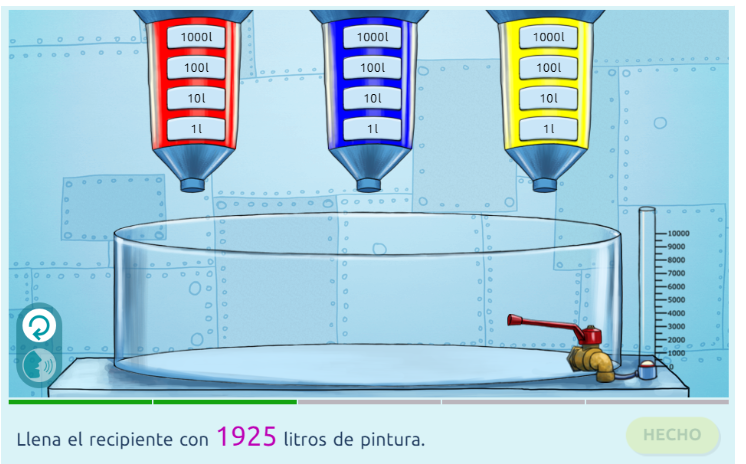 https://www.matific.com/es/es/activity/DecimalPaintMixingPlaceValue4DigitsCONTROL DEL RATOLÍhttp://www.pbclibrary.org/raton/mousercise.htmNÚMEROMILERSCENTENESDESENESUNITATS1.2671000  2006073.5806.000    250       197.8003.209